Игра «Рыбалка»Удочки изготовлены из дерева (можно использовать палочки для роллов), ниток для вязания и канцелярских магнитов (маленького размера).Рыбки изготовлены с помощью принтера, картона, ламинированной плёнки и канцелярских скрепок.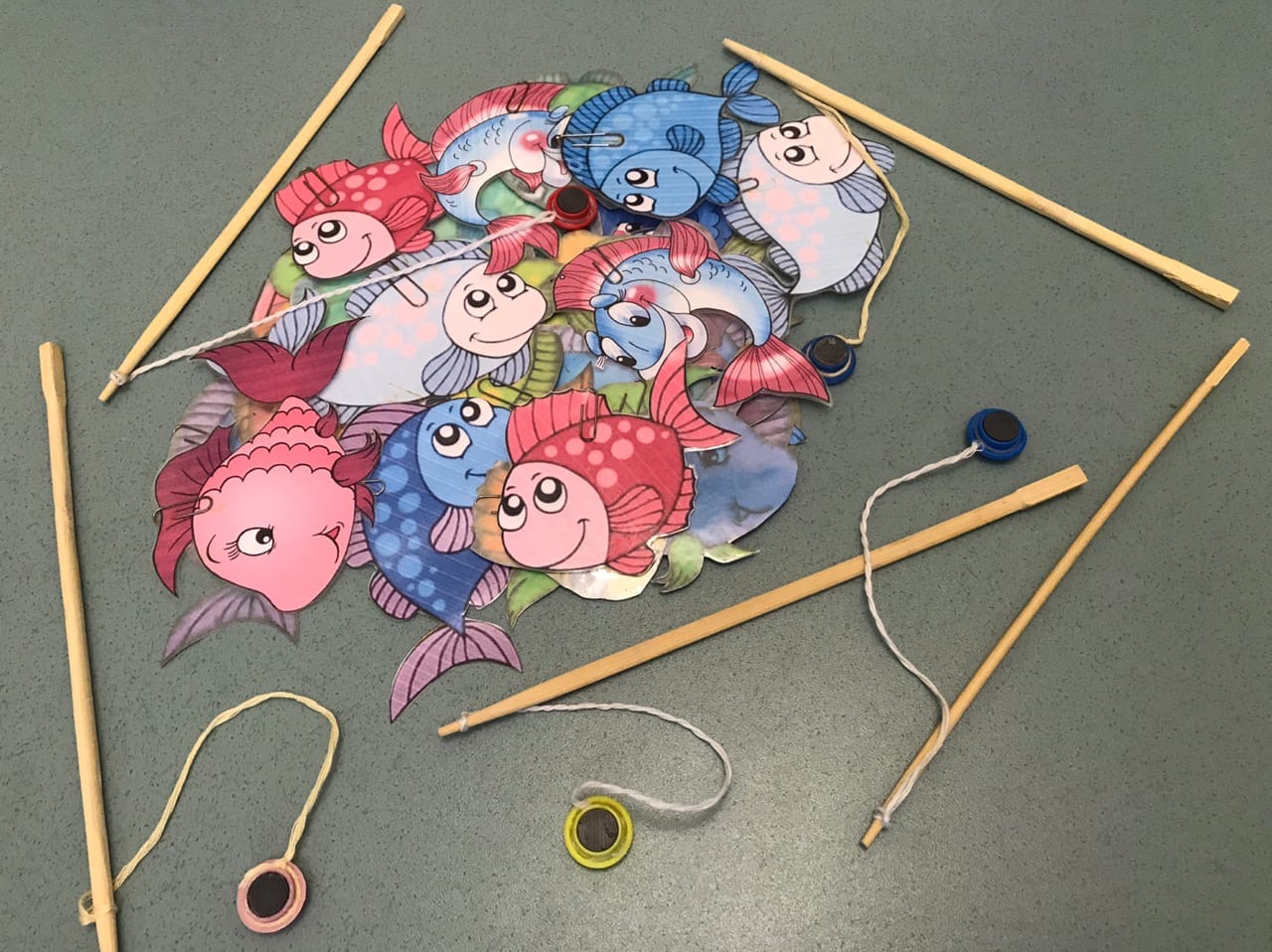 